lnw@umd.edu (760) 793-5062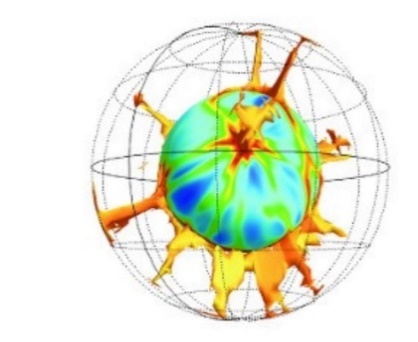 EDUCATIONUniversity of Maryland                                                     Ph.D. Geology, in progress (anticipated graduation: May 2023)Focus: planetary geochemistry, isotope geochemistry, cosmochemistry, space flight instrumentationAdvisor: Ricardo Arévalo, Jr.University of California Santa Barbara                                                     M.S. Earth Science, 2019					                                                B.A. Chemistry, 2016	B.S. Biological Psychology, 2016Minor, Earth Science, 2016AWARDs, Grants, & Fellowships Dean’s Fellowship Award, University of Maryland College Park, 2019Earth System Science Interdisciplinary Center (ESSIC) Student Travel Award, 2019George Tunnel Endowed Fellowship, Department of Earth Science, UCSB, 2019Global Field Travel Award, Department of Earth Science, UCSB, 2019Service to Undergraduate and Graduate Well-Being Award, Royal Geologic Society of Goleta, 2019Grad Slam! Winner for best oral presentation, Department of Earth Science, UCSB, 2018Preston Cloud Award, Department of Earth Science, UCSB, 2018Graduate Research Grant, Geological Society of America, 2018Conference Travel Grant, Graduate Student Association, UCSB, 2018Undergraduate Research and Creative Studies Grant, UCSB 2016Phi Lambda Upsilon Award, Department of Chemistry and Biochemistry, UCSB, 2016ACADEMIC EXPERIENCENASA Goddard Space Flight CenterResearch Assistant                                                                                                                                                                                   August 2019 – present        Testing of a novel prototype mass spectrometer for ocean words airless rocky bodies. Leader of weekly data analysis and science team meetings for the CORALS and CRATER development projects at NASA GSFC. 10-40 hours/weekInvited talk: Lunar Exploration Assessment Group (LEAG) Virtual Meeting  	              	                                February 7, 2020Characterization of Regolith and Trace Economic Resources (CRATER) via NASA DALI ProgramAGU Fall Meeting 2018 Oral Presentation 		                             		                            December 10, 2018                        The Icelandic Mantle Plume: A Sixty-Two Million-Year Record of the Deep MantleNASA Jet Propulsion LaboratoryApplied Science and Systems Engineering Intern: AIRS Mission                                                                                      June 2018-August 2018                                                                            Applied data visualization techniques to atmospheric and weather data from the AIRS instrument on the Aqua satellite. 40-60 hours/weekNon-Traditional Stable Isotope Short Course, Lawrence Berkeley National LaboratoryAttendee                                                                                                                                                                                                                     December 2016                                                                                                                                                                                Attended the series of talks and discussions about non-traditional isotope geochemistry, method development, isotope theory, and applications of isotope chemistry.High Temperature Isotope Geochemistry, University of California Santa BarbaraUndergraduate Research Assistant                                                                                                                                                    April 2016-June 2017Mineral collection; analyses of isotope, major, and trace element data; and discussion of pertinent literature. Hrs/week varied.Stable Isotope Laboratory, University of California Santa BarbaraUndergraduate Research Assistant                                                                                                                            December 2016 – February 2017                                                                                                                      Performing various sample preparations and chemical analyses of stalagmite samples. Includes collaboration with many departments and labs on campus including Materials Science and Marine Sciences.  5-10 hours/week.Neuropharmacology Lab, University of California Santa BarbaraUndergraduate Research Assistant                                                                                                                                         – Worked independently performing Western Blotting techniques including preparation and execution of electrophoresis, blocking and antibody incubation, and developing film. 10-15 hours/week.META Lab, University of California Santa BarbaraUndergraduate Research Assistant                                                                                                                               December 2012 – October 2013                                                                                                                         Worked with participants in a cognitive psychology to collect EEG and other physiological data during mental time travel tasks. 6 hours/weekRelevant WORK and VOLUNTEER EXPERIENCEKids Excelling in Math and Science (KEMS) OutreachVolunteer                                                                                                                                                                                                    January 2020 – present  Weekly science outreach at Hyattsville Middle School. Plan and facilitate small-group activities centered around socially important science topics using a hands-on pedagogy. Wrote a successful grant proposal to fund activities.Senior Dog Sanctuary                                                                                                                                                  November 2020-presentVolunteer  Take care of shelter dogs on weekends.Campus Learning Assistance Services, University of California Santa BarbaraACE Chemistry and Academic Skills Tutor                                                                                                                        – Worked closely with Academic Skills instructors as well as professors within the Department of Chemistry and Biochemistry to build lesson plans and teach general chemistry and successful study skills to first generation college students and/or students who are underrepresented in STEM, and/or students from low Academic Performance Index (API) high schools who come from backgrounds with limited resources or exposure to higher education. 10 hours/weekScience Night OutreachVolunteer                                                                                                                                                                                        September 2017 – June 2019  Volunteer at local elementary school science nights to teach students about geology including minerals, rocks, fossils, earthquakes, etc.Mental Health Peer, University of California Santa Barbara  		                      December 2013-December 2014Worked with psychologists, psychiatrists, nutritionists, staff at the Women’s center, etc., at UCSB to create and lead interactive workshops about mental and community health topics. Promoted awareness of campus and off-campus mental health resources. Served on panels about mental health as well as sexual violence and domestic violence. SkillsComputer skillsProficient with MATLAB; Python; Mathematica; Microsoft Word, Excel, PowerPoint; Adobe Illustrator, After Effects, Photoshop. Data visualization. Motion graphics and 2D animation. Professional skillsEnjoy public speaking and presenting. Strong leadership, mentoring, communication, and teamwork skills. I enjoy working with a large, diverse team and meeting new people. Adept at networking and collaboration strategy. Laboratory techniquesColumn chromatography in a clean lab, thermal ionization mass spectrometry, Orbitrap mass spectrometry, electron probe microanalysis, scanning electron microscopy, simple and fractional distillation, titration, gravimetric analysis	MEMBERSHIPSGeological Society of America                                                  Geochemical Society                                                  Mineralogical Society of America                                 American Geophysical Union                                        Association of Women Geologists                           Women in Science and Engineering Club PublicationsWillhite, L. N., Jackson, M. G., Blichert‐Toft, J., Bindeman, I., Kurz, M. D., Halldórsson, S. A., et al. (2019). Hot and heterogenous high‐3He/4He components: New constraints from proto‐Iceland plume lavas from Baffin Island. Geochemistry, Geophysics, Geosystems, 20. https://doi.org/10.1029/2019GC008654References available upon request. For more information feel free to visit my personal website at lorinicolewillhite.com 